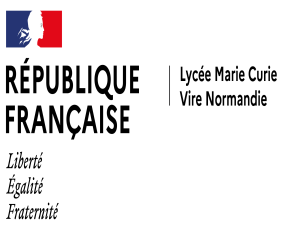 Société : ……………………………………										Annexe 2Volet pédagogiqueSensibiliser les élèves au bien mangerNoté sur 5 pointsLien entre la terre et l’assietteL’acheteur public appréciera ce critère à partir des propositions faites par le candidat pour communiquer sur son métier, son mode de production, sur la fabrication ou transformation…Le candidat est-il en mesure d’organiser une ou des actions de sensibilisation : OUI – animation, dégustation               Au restaurant scolaire			 OUI	   3 points			 NON               Sur le site de production			 OUI	   3 points			 NON               Sur le site de transformation		 OUI	   3 points			 NON	  Kit décoration				 OUI	   1 point			 NON NONObservations :Fait à Vire Normandie